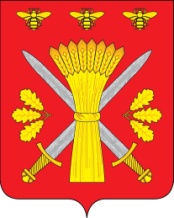 РОССИЙСКАЯ ФЕДЕРАЦИЯОРЛОВСКАЯ ОБЛАСТЬТРОСНЯНСКИЙ  РАЙОННЫЙ СОВЕТ НАРОДНЫХ ДЕПУТАТОВРЕШЕНИЕ  19 декабря 2013 года                                                                                            №254       с. ТроснаПринято на двадцать втором заседании районного Совета народных депутатов четвёртого созываО внесении изменений  в решение Троснянского районного Совета народных депутатов от 8 апреля 2010 года № 266 «О  муниципальной целевой программе «Развитие отрасли культуры в Троснянском районе на 2011-2015 гг.»Троснянский районный Совет народных депутатов РЕШИЛ:1. Внести в приложение 2 муниципальной целевой программы «Развитие отрасли культуры в Троснянском районе на 2011-2015гг.»,  утвержденной решением  Троснянского районного Совета  народных депутатов от 8 апреля 2010 года № 266 (в редакции решения от 31  октября 2013 года №235) следующие изменения:а) в разделе 3 пункта 3.3 исключить подпункт 4 из исполнения на 2013 год;б)  в разделе 4 пункта 4.2 цифры в столбец 9 «15,0» заменить на «20,0)» .2. Настоящее решение вступает в силу с момнта подписания и подлежит обнародованию.Председатель районного Совета                                                 Глава районанародных депутатов                       В. И. Миронов                                               В. И. Миронов    